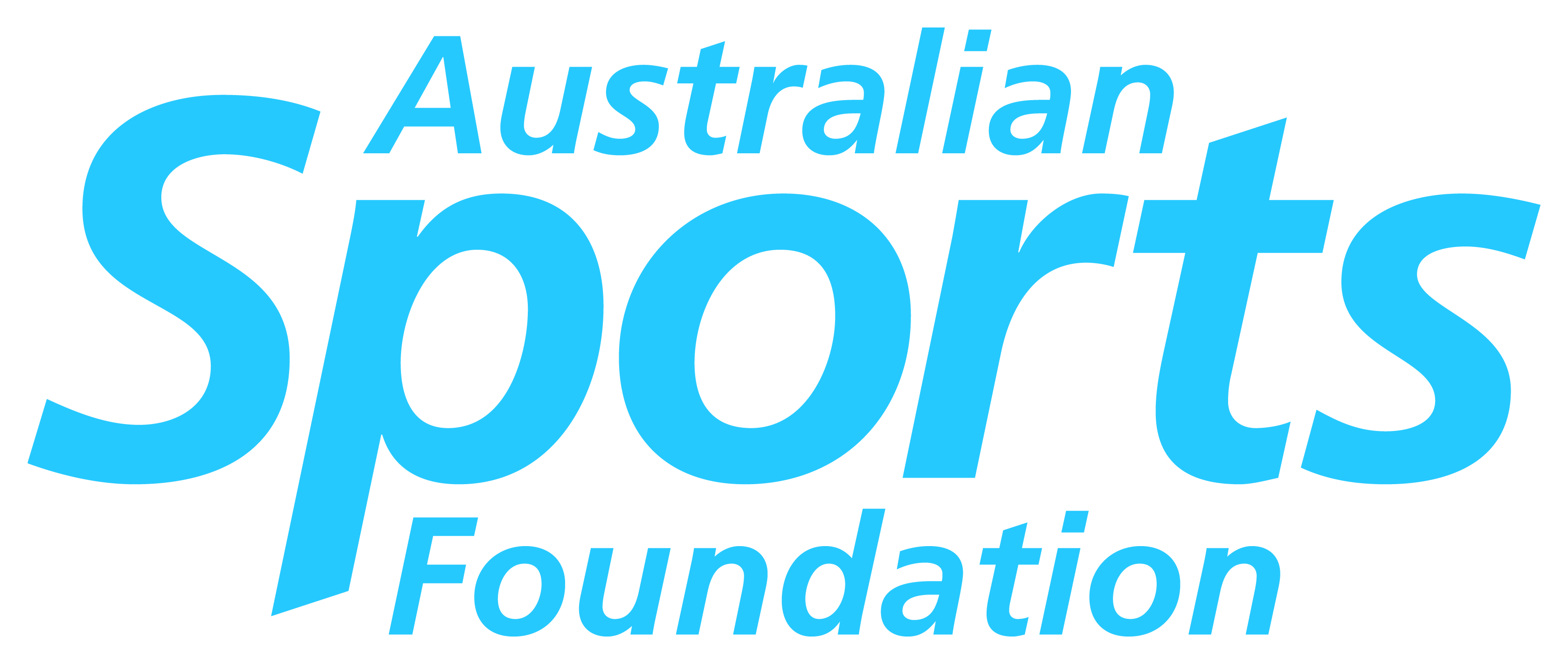 MAKE A TAX-DEDUCTIBLE DONATION 
CLAREMONT TIGERS FOUNDATION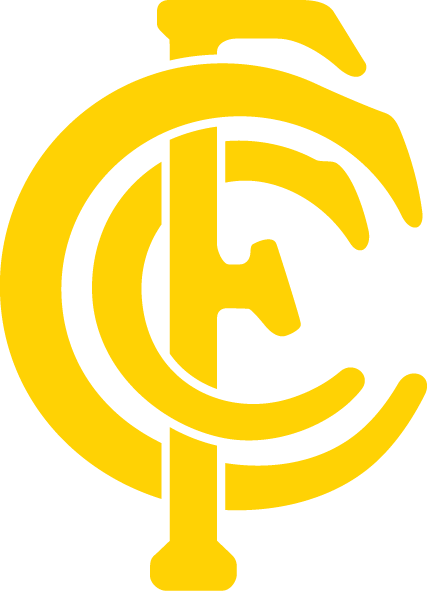 AMOUNTCFC MEMBERSHIPDONOR DETAILS    *Your receipt will be emailed to you, please ensure you include a current email addressPAYMENT DETAILS^Transfer description should include your name and “045321”*** Payable to the Australian Sports Foundation	BSB: 032-776 Account No. 130159 Acc name: ASF Donations AccountI would like my gift to benefit the Claremont Tigers Foundation Project and I understand that my donation is made unconditionally to the Australian Sports Foundation. By making this donation I accept the ASF’s Privacy Policy and Terms and Conditions. To the best of my knowledge, I and my relatives and associates will not benefit in any material way from this donation.Please find enclosed, my donation of $1,000 or other amount $____________I would like to purchase a CFC Membership for an extra $100:            YES                NO This amount will be processed through the Claremont Football Club and not through the ASF.Title     Mr         Mrs         Ms         Miss         Dr     Mr         Mrs         Ms         Miss         Dr     Mr         Mrs         Ms         Miss         Dr     Mr         Mrs         Ms         Miss         Dr     Mr         Mrs         Ms         Miss         DrOtherOtherFirst nameFirst nameLast nameLast nameLast nameCompany name (if required on receipt)Company name (if required on receipt)Company name (if required on receipt)MobileMobileEmail*Email*Street addressStreet addressTown/CityTown/CityStateStatePostcode□ Cheque ***□ Cash□ Visa□ Mastercard□ Direct Deposit^Name on cardAmount$$$Card number_ _ _ _ / _ _ _ _ / _ _ _ _ / _ _ _ _Expiry        /CCVSignatureDate            /            /